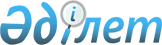 О проекте Закона Республики Казахстан "О ратификации Второго протокола о внесении дополнений в Соглашение об основных принципах военно-технического сотрудничества между государствами-участниками Договора о коллективной безопасности от 15 мая 1992 года"Постановление Правительства Республики Казахстан от 5 апреля 2011 года № 357      Правительство Республики Казахстан ПОСТАНОВЛЯЕТ:

      внести на рассмотрение Мажилиса Парламента Республики Казахстан проект Закона Республики Казахстан "О ратификации Второго протокола о внесении дополнений в Соглашение об основных принципах военно-технического сотрудничества между государствами-участниками Договора о коллективной безопасности от 15 мая 1992 года".      Премьер-Министр

      Республики Казахстан                       К. МасимовПроект Закон Республики Казахстан О ратификации Второго протокола о внесении дополнений в

Соглашение об основных принципах военно-технического

сотрудничества между государствами-участниками Договора о

коллективной безопасности от 15 мая 1992 года      Ратифицировать Второй протокол о внесении дополнений в Соглашение об основных принципах военно-технического сотрудничества между государствами-участниками Договора о коллективной безопасности от 15 мая 1992 года, совершенный в Душанбе 6 октября 2007 года.      Президент

  Республики Казахстан ВТОРОЙ ПРОТОКОЛ

о внесении дополнений в Соглашение об основных принципах

военно-технического сотрудничества между

государствами-участниками Договора о коллективной безопасности

от 15 мая 1992 года      Государства-члены Организации Договора о коллективной безопасности, именуемые в дальнейшем Сторонами,

      стремясь к дальнейшему совершенствованию военно-технического сотрудничества в интересах развития как военного, так и контртеррористического потенциала Сторон на основе Соглашения об основных принципах военно-технического сотрудничества между государствами-участниками Договора о коллективной безопасности от 15 мая 1992 года (далее - Соглашение), подписанного 20 июня 2000 года, с учетом Протокола о внесении изменений и дополнений в Соглашение об основных принципах военно-технического сотрудничества между государствами-участниками Договора о коллективной безопасности от 15 мая 1992 года, подписанного 19 сентября 2003 года,

      согласились о нижеследующем: Статья 1      Абзац шестой статьи 1 Соглашения после слов "национальными вооруженными силами" дополнить словами ", иными войсками, воинскими формированиями, правоохранительными органами и специальными службами". Статья 2      Абзац первый статьи 2 Соглашения после слов "национальных вооруженных сил" дополнить словами ", иных войск, воинских формирований, правоохранительных органов и специальных служб". Статья 3      Настоящий Протокол является неотъемлемой частью Соглашения. Статья 4      Настоящий Протокол вступает в силу в порядке, предусмотренном статьей 14 Соглашения.

      Совершено в городе Душанбе 6 октября 2007 года в одном подлинном экземпляре на русском языке. Подлинный экземпляр хранится в Секретариате Организации Договора о коллективной безопасности, который направит каждому государству, подписавшему настоящий Протокол, его заверенную копию.      За Республику Армения                За Российскую Федерацию

      За Республику Беларусь               За Республику Таджикистан

      За Республику Казахстан              За Республику Узбекистан

      За Кыргызскую Республику
					© 2012. РГП на ПХВ «Институт законодательства и правовой информации Республики Казахстан» Министерства юстиции Республики Казахстан
				